AVVISOSi informa che presso la Cancelleria comunale è possibile firmare la petizione sotto riportata, nei seguenti orari:dal lunedì al venerdì, dalle ore 9.00 alle ore 11.30 e dalle ore 14.00 alle ore 16.30.Per la firma della petizione, non è necessario prendere appuntamento: sarà sufficiente annunciarsi al citofono posto all’entrata della casa comunale.La petizione può essere firmata anche dagli stranieri e dai minorenni.Il Municipio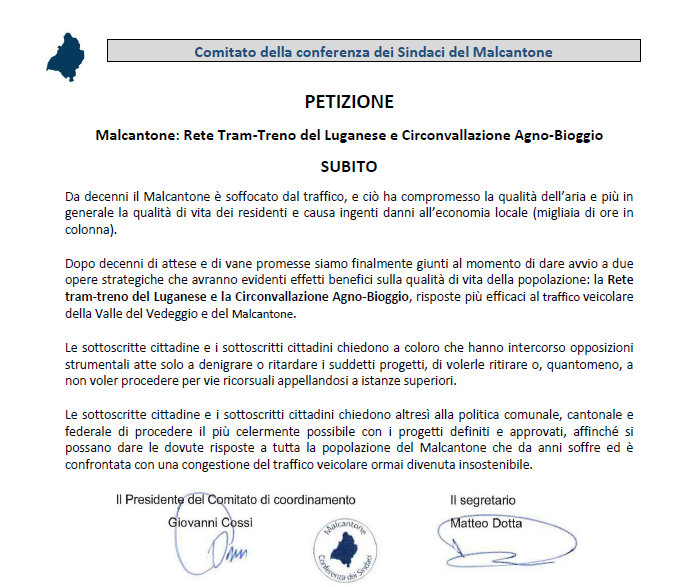 